Минобрнауки завершило прием учебников на включение в федеральный перечень 2014-2015 гг.Раздел — Новости рынка Опубликовано 17 февраля 2014 — editor 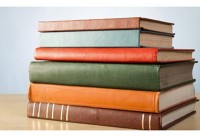 15 февраля 2014 года был завершен прием документов на включение изданий в новый федеральный перечень, рекомендованных и допущенных для использования в российских школах.15 февраля Министерство образования и науки РФ официально завершило прием заявок от издателей на включение учебников в федеральный перечень на 2013-2014 учебный год. Напомним, что осенью прошлого года процедура грифования школьных учебников была серьезно изменена, в связи с принятием приказа № 1047 от 05.09.13 «Об утверждении Порядка формирования федерального перечня учебников, рекомендуемых к использованию при реализации имеющих государственную аккредитацию образовательных программ начального общего, основного общего, среднего общего образования» (вступил в силу 12 ноября 2013 года).По новой процедуре все школьные учебники должны быть одобрены Научно-методическим советом при Минобрнауки, что возможно только при прохождении пяти экспертиз: научной, педагогической, общественной, этнокультурной и региональной (последние две — при необходимости).Особое недоумение и критику многих издателей вызвало то, что для всех учебников требовалось заново проходить научную и педагогическую экспертизы РАО и РАН, несмотря на то, что по большинству их них уже имелись положительные заключения соответствующих организаций. Помимо чрезвычайно сжатых сроков повторной экспертизы существенным барьером стала и возросшая стоимость этих услуг. Дополнительное финансирование пришлось предусмотреть и для общественной экспертизы изданий, стоимость которой также оказалась весьма существенной.В частности, для педагогической экспертизы была установлена ставка в 4000 руб./печатный лист (+ 20 тыс.руб. за каждый учебник), общественная экспертиза по положению Российского книжного союза (одна из организаций, которая имела право ее проводить) стоила 1800 руб./печатный лист. Принимая за средний объем одного учебника 25 печ.листов, выходит, что только для этих двух экспертиз за каждый учебник издатель должен был заплатить около 165 тыс.руб.В сентябре 2013 года ситуацией на рынке школьной литературы заинтересовалась Федеральная антимонопольная служба России. В ФАС прошло заседание с участниками рынка, на котором прозвучали предложения направить в Минобрнауки и Минюст России обращение с требованием оценить риски и целесообразность принятия приказа № 1047.В январе 2014 года ФАС разослала ряду издателей школьной литературы запросы относительно текущей ситуации с грифованием их учебников и требованием оценить достаточность отведенного срока на подачу документов в Минобрнауки и адекватность финансовых затрат, необходимых для успешного прохождения всех экспертиз.По отзывам ряда издателей, повторная педагогическая и научная экспертиза учебников привела к значительному отсеву в списках, подаваемых на включение в новый перечень. Несколько примеров раскритикованных учебников, которые привели эксперты РАО и РАН, опубликовала в пятницу газета «Известия».Что касается общественной экспертизы, то, по сообщению представителей Книжного союза, процент отсева здесь был существенно ниже. Из более чем 900 учебников, представленных на экспертизу, отрицательные заключения получили только 80.«Есть совсем небольшое количество учебников, по которым голоса немного разделились, но это относительно. Два эксперта одобрили, а у одного были некие замечания и пожелания. Эти тоже пришли экспертизу. Но были учебники, которые отклонены», — отметила председатель совета РКС по экспертизе Любовь Духанина.Согласно требованиям приказа № 1047 окончательный вариант федерального перечня учебников на 2014-2015 учебный год должен быть сформирован Научно-методическим советом Минобрнауки в срок до 1 апреля 2014 года. При этом приказ оставляет открытым вопрос, будет ли федеральный перечень, как и прежде, обновляться ежегодно. Согласно положениям документа, перечень утверждается «не реже, чем один раз в три года».